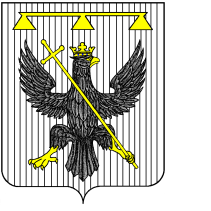 РОССИЙСКАЯ ФЕДЕРАЦИЯТульская область                                         СОБРАНИЕ  ДЕПУТАТОВмуниципального образования  Южно-Одоевское Одоевского района4 – го созыва РЕШЕНИЕОт 19.09.2019                      п. Стрелецкий                                      № 1-3Об  избрании  секретаря  Собрания депутатов  муниципального  образования   Южно-Одоевское  Одоевского  района         Собрание  депутатов  муниципального  образования  Южно-Одоевское  Одоевского  района    РЕШИЛО :         1. Избрать  секретарем  Собрания депутатов муниципального  образования  Южно-Одоевское  Одоевского района:
          Мармурову Татьяну Борисовну.          2. Решение вступает в силу со дня подписания.Депутат, председательствующий на Собрании депутатов муниципального образования Южно-Одоевское Одоевского района                                             В.А. Косарев 